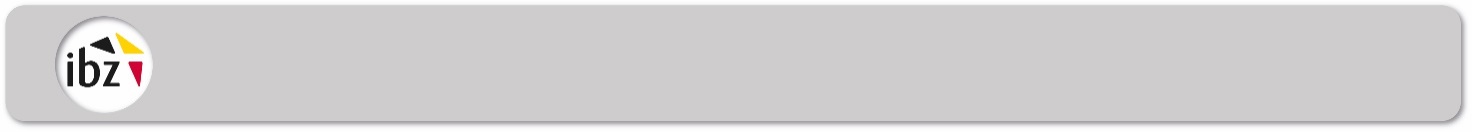 Bekanntmachung in Bezug auf den Ort, an dem die Namen der Zeugen entgegengenommen werdenWahlkreisWahlkantonAm 28. Mai 2024 zwischen 14 und 16 Uhr wird die Benennung der Zeugen für die Wahlbüros an folgender Adresse entgegengenommen: Für jedes Wahlbüro dürfen die Kandidaten höchstens einen Zeugen und einen Ersatzzeugen benennen.Kandidaten, die sich gemeinsam zur Wahl stellen, dürfen nur einen Zeugen und einen Ersatzzeugen pro Büro benennen. Die Zeugen müssen Wähler für das Europäische Parlament, die Abgeordnetenkammer und die vorerwähnten Parlamente im Wahlkreis für die Wahl des Parlaments der Deutschsprachigen Gemeinschaft sein. Kandidaten dürfen als Zeugen oder Ersatzzeugen benannt werden. Ein Kandidat/die Kandidaten gibt/geben das Wahlbüro an, in dem jeder Zeuge während der gesamten Dauer der Wahlverrichtungen seine Aufgabe erfüllen wird. Sie informieren selbst die von ihnen benannten Zeugen. Diese Mitteilung, die vom Vorsitzenden des Hauptwahlvorstandes des Kantons unterzeichnet wird, muss auch von einem der Kandidaten unterzeichnet werden.Für jedes Wahlbüro dürfen die Kandidaten höchstens einen Zeugen und einen Ersatzzeugen benennen.Kandidaten, die sich gemeinsam zur Wahl stellen, dürfen nur einen Zeugen und einen Ersatzzeugen pro Büro benennen. Die Zeugen müssen Wähler für das Europäische Parlament, die Abgeordnetenkammer und die vorerwähnten Parlamente im Wahlkreis für die Wahl des Parlaments der Deutschsprachigen Gemeinschaft sein. Kandidaten dürfen als Zeugen oder Ersatzzeugen benannt werden. Ein Kandidat/die Kandidaten gibt/geben das Wahlbüro an, in dem jeder Zeuge während der gesamten Dauer der Wahlverrichtungen seine Aufgabe erfüllen wird. Sie informieren selbst die von ihnen benannten Zeugen. Diese Mitteilung, die vom Vorsitzenden des Hauptwahlvorstandes des Kantons unterzeichnet wird, muss auch von einem der Kandidaten unterzeichnet werden.UnterschriftUnterschriftOrtDatumDer Vorsitzende des Hauptwahlvorstandes des Kantons